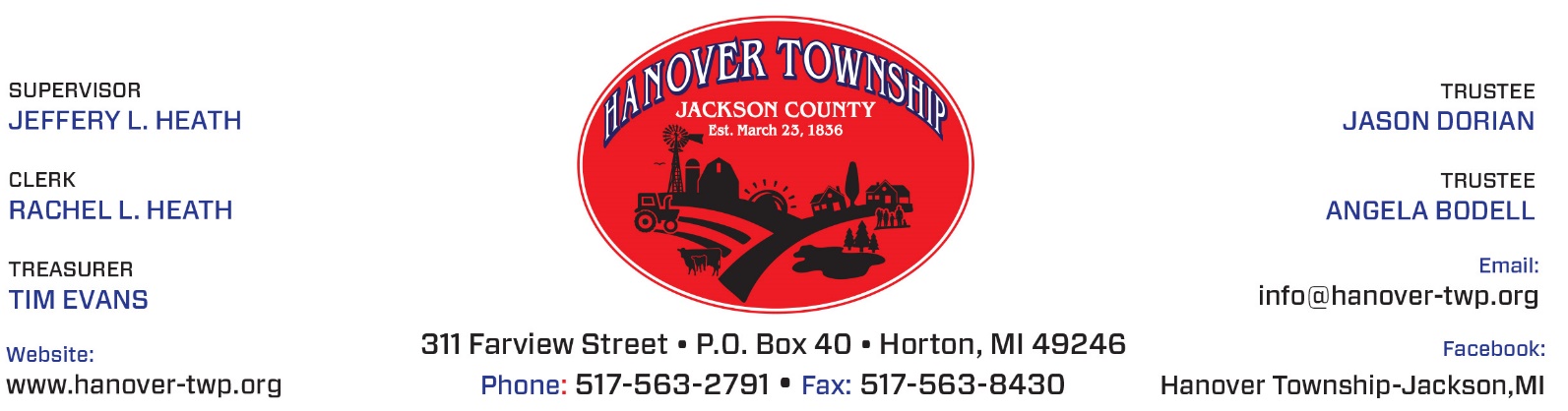 PUBLIC NOTICEPlease take notice that the Township Board of Hanover Township will hold a public meeting on January 13, 2021 at 7:30 PM.  The meeting will be held both in-person and electronically via Zoom as provided in this Notice. This hybrid meeting is being held pursuant to the provisions of the Open Meetings Act, Act 267 of 1976, et seq., and the Epidemic Orders issued by the Michigan Department of Health and Human Services, to limit the spread of COVID-19. The Township Board is meeting to conduct the monthly meeting, and any other basic operations presented to the Township Board.All Board Members will meet at the Township Hall, located at 311 Farview Street, Horton, MI 49246.The public may participate in the meeting through electronic participation using Zoom, including providing public comment, by online electronic conferencing and telephone. To download Zoom, go to the following link: https://zoom.us/support/download. On a computer or laptop you may also choose to join the meeting through a web browser without downloading the Zoom app. For more help on signing in and joining a meeting, please view the following: https://support.zoom.us/hc/en-us/articles/201362193-Joining-a-Meeting. Joining the meeting via telephone does not require a smartphone or downloading the Zoom application.The public can access the meeting through the following link or telephone number: Zoom Link: https://zoom.us/j/7182379487?pwd=a1VKK3czeFYzNERPM28wRWRCVG5kdz09.Zoom meeting ID:  718 237 9487.Access code/password: 1TuY5p.Dial-In: +1 312 626 6799.If you are unable to access the software due to technical difficulties, please call the Township Clerk prior to the scheduled meeting. Every effort will be made to ensure participation in the meeting.Members of the public may ask questions or provide input or comments prior to the meeting by submitting such questions, input, or comments to the Township Clerk by email or by calling, at clerk@hanover-twp.org or 517-563-2791. Persons with disabilities needing accommodations for effective participation in the meeting should contact the Clerk at the email or telephone number provided herein at least six (6) hours in advance of the meeting to request such assistance, or by using the Michigan Relay Center at 7-1-1 (TDD) before the meeting. Posted on: Wednesday, December 23, 2020Township Clerk Signature: _____________________________